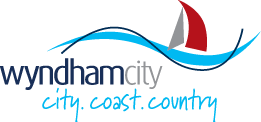 THE ORANGE DOORWHO IS THE ORANGE DOOR FOR? Sometimes things at home or in a relationship are not OK and you need some help and support. 
At The Orange Door, we are here to listen to you and help you to get the support you need quickly and easily. We can help if:  you need help with parenting, or you are worried about the wellbeing or development of a child or young person  someone close to you is making you feel afraid or unsafe such as your partner, ex-partner, family member or carer  you are a child or young person who doesn’t feel safe or cared for  you are at risk of using abusive or controlling behaviour or you need help with these behaviours at home or in a relationship  you are worried about the safety of someone you know  you have experienced family violence, including controlling behaviour like someone monitoring where you go, who you visit or how you spend money. We can work with you on your own, or together with your family members depending on your situation.
We welcome everyone at The Orange Door and you don't need a referral. You can seek help or support if you are a migrant or a refugee or do not have permanent residency.
We know that people continue to be affected by family violence long after the violence stops. If you have experienced family violence in the past and would like help now, contact The Orange Door. HOW CAN THE ORANGE DOOR HELP?Once you contact us, we will;  listen to you and hear what your worries are  work with you to identify the help and support you need  support you with the wellbeing and development of children and young people  help you make a safety plan to keep you and your children safe  connect you to services that can help, such as counselling, accommodation, family violence support, mental health and drug and alcohol services, parenting support groups, services for children, financial help, or legal assistance  support you to access funding for basic living expenses and other costs  connect you with services if you want help to change your violent or controlling behaviour. IS THE ORANGE DOOR SAFE?Your safety is the priority at The Orange Door.   We will listen to you to understand what is making you feel unsafe and work with you to manage any risks.
We also connect people who use violence with the services they need. We will decide with you whether it is best to work with the person using violence:   over the phone   in a different place to you  in the same place as you but at a different time. The buildings have safety features like security cameras, duress/‘panic’ alarms and safe exits.  
The website has a quick exit button in the top right-hand corner, which will immediately take you to a blank Google search page when you click on it. Find out how to clear your browser history to stop anyone being able to see that you have visited the website. WAYS TO GET SUPPORTThere are multiple ways to access help and support from The Orange Door, including face-to-face, and via phone or email. 
If you are in danger right now, call Triple Zero (000).   If you are not in immediate danger, but feel unsafe, contact:Western Melbourne office on 1800 271 045 (9am to 5pm Monday to Friday but closed on Public Holidays)Email - wma@orangedoor.vic.gov.auAddress - 15-17 Watton Street, Werribee, 3030or visit https://www.orangedoor.vic.gov.au/find-a-service-near-youOut-of-hours support is available - https://www.orangedoor.vic.gov.au/after-hours-support. Tell us if you have special requirements, for example if you use communication aids or require an interpreter, including Auslan.